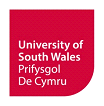 EICH MANYLION CHISEILIAU DROS YR ADOLYGIADTYSTIOLAETHGOFYNION PENODOL - CEFNOGAETH I FYFYRWYR GYDA ANABLEDDMae'r Uned Gwaith Achos Myfyrwyr wedi ymrwymo i ddarparu gwasanaeth cynhwysol i'n holl fyfyrwyr. Rydym yn cydnabod y gallai cyflwyno honiad o gamymddwyn myfyrwyr fod yn amser llawn straen. Mae yna nifer o ffyrdd y gall y Brifysgol eich cefnogi chi trwy ei gweithdrefnau gwaith achos. Gweler https://registry.southwales.ac.uk/academic-registry/rheoliadau-myfyrwyr/ - Cefnogaeth i Fyfyrwyr ag Anableddau i gael mwy o wybodaeth.Byddwn yn cysylltu â'n Gwasanaeth Anabledd a / neu ein Gwasanaeth Lles i sefydlu a ydych wedi cofrestru gyda nhw. Os nad ydych wedi'ch cofrestru, yna efallai y bydd angen i ni ofyn i chi am dystiolaeth o'ch anabledd.DATGANIADSicrhewch eich bod chi wedi darllen a deall y Rheoliadau Addasrwydd i Ymarfer sydd ar gael yn: https://registry.southwales.ac.uk/academic-registry/rheoliadau-myfyrwyr/fitness-practice/ Dylid cyflwyno’r ffurflen hon i’r Uned Gwaith Achos Myfyrwyr drwy:studentcasework@southwales.ac.uk ddim hwyrach na 10 diwrnod gwaith ar ôl yr hysbysiad ffurfiol o ganlyniad Pwyllgor Addasrwydd i Ymarfer.  RHAID i’r holl dystiolaeth berthnasol gael ei chyflwyno gyda’r ffurflen hon.Cyfenw:Enw(au) cyntaf:Rhif myfyriwr:Cyfeiriad e-bost:Rhif ffôn:Cwrs:Cyfadran:Ticiwch y blwch/blychau sy’n disgrifio eich seiliau dros wneud cais am adolygiad:Ticiwch y blwch/blychau sy’n disgrifio eich seiliau dros wneud cais am adolygiad:Ticiwch y blwch/blychau sy’n disgrifio eich seiliau dros wneud cais am adolygiad:Sail AMae tystiolaeth neu amgylchiadau esgusodol newydd wedi dod yn hysbys sy’n berthnasol i’r achos, na allai’r myfyriwr yn rhesymol fod wedi rhoi gwybod amdanynt adeg y gwrandawiad gwreiddiol.  (DS Ni dderbynnir rhesymau personol, teuluol neu ddiwylliannol sensitif fel rheswm da.)☐Sail BRoedd anghysondebau yn y modd y cynhaliwyd y gwrandawiad gwreiddiol a oedd yn ddigon sylweddol i beri amheuaeth resymol ynghylch a fyddai’r panel wedi cyrraedd yr un penderfyniad pe na fuasent wedi codi.☐Sail CBod canfyddiadau ac argymhellion y Pwyllgor yn anghymesur, o ystyried amgylchiadau'r achos.☐Byddwch cystal ag amlinellu’ch rhesymau dros wneud cais am adolygiad o’r gosb:Rhowch fanylion y canlyniad neu weithredu pellach rhesymol rydych chi’n ei ddisgwyl:Rhestrwch unrhyw dystiolaeth ychwanegol rydych wedi’i darparu i gefnogi eich seiliau dros wneud cais am adolygiad. Os cyflwynir tystiolaeth newydd o bwys ar yr adeg hon, rhowch y rheswm/rhesymau pam na chafodd ei rhoi o’r blaen.Tystiolaeth rydych wedi’i darparu i gefnogi’ch cais am adolygiadTystiolaeth rydych wedi’i darparu i gefnogi’ch cais am adolygiadMath o dystiolaeth:Dyddiad y dystiolaeth:e.e. llythyr, e-bost, deunyddiau cwrs, datganiad ysgrifenedige.e. llythyr, e-bost, deunyddiau cwrs, datganiad ysgrifenedige.e. llythyr, e-bost, deunyddiau cwrs, datganiad ysgrifenedige.e. llythyr, e-bost, deunyddiau cwrs, datganiad ysgrifenedigRhowch y rheswm/rhesymau pam na ddarparwyd y dystiolaeth hon yn ystod gwrandawiad gwreiddiol y Pwyllgor Addasrwydd i Ymarfer:Os oes gennych anabledd yr ydych yn dymuno inni ei ystyried, nodwch isod..Rwyf yn datgan bod y wybodaeth a roddwyd uchod ac unrhyw dystiolaeth ategol sydd ynghlwm yn gywir ac yn wir hyd eithaf fy ngwybodaeth.Rwyf yn deall y bydd y ffurflen hon, a’r dystiolaeth a gyflwynir gyda hi, yn rhan o’r ffeil achos lawn, a gaiff ei rhoi i bartïon priodol ar gais a’i rhannu yn unol â’r Cynllun Cyfathrebu perthnasol[1] a’r Hysbysiad Preifatrwydd/Prosesu Teg[2].DS Cyrsiau Prentisiaethau Gradd yr Heddlu yn unig – byddwn yn rhoi gwybod i’ch cyflogwr yn awtomatig am unrhyw gyflwyniadau/ ganlyniadau o dan y broses hon.Rwyf yn datgan bod y wybodaeth a roddwyd uchod ac unrhyw dystiolaeth ategol sydd ynghlwm yn gywir ac yn wir hyd eithaf fy ngwybodaeth.Rwyf yn deall y bydd y ffurflen hon, a’r dystiolaeth a gyflwynir gyda hi, yn rhan o’r ffeil achos lawn, a gaiff ei rhoi i bartïon priodol ar gais a’i rhannu yn unol â’r Cynllun Cyfathrebu perthnasol[1] a’r Hysbysiad Preifatrwydd/Prosesu Teg[2].DS Cyrsiau Prentisiaethau Gradd yr Heddlu yn unig – byddwn yn rhoi gwybod i’ch cyflogwr yn awtomatig am unrhyw gyflwyniadau/ ganlyniadau o dan y broses hon.Rwyf yn datgan bod y wybodaeth a roddwyd uchod ac unrhyw dystiolaeth ategol sydd ynghlwm yn gywir ac yn wir hyd eithaf fy ngwybodaeth.Rwyf yn deall y bydd y ffurflen hon, a’r dystiolaeth a gyflwynir gyda hi, yn rhan o’r ffeil achos lawn, a gaiff ei rhoi i bartïon priodol ar gais a’i rhannu yn unol â’r Cynllun Cyfathrebu perthnasol[1] a’r Hysbysiad Preifatrwydd/Prosesu Teg[2].DS Cyrsiau Prentisiaethau Gradd yr Heddlu yn unig – byddwn yn rhoi gwybod i’ch cyflogwr yn awtomatig am unrhyw gyflwyniadau/ ganlyniadau o dan y broses hon.Rwyf yn datgan bod y wybodaeth a roddwyd uchod ac unrhyw dystiolaeth ategol sydd ynghlwm yn gywir ac yn wir hyd eithaf fy ngwybodaeth.Rwyf yn deall y bydd y ffurflen hon, a’r dystiolaeth a gyflwynir gyda hi, yn rhan o’r ffeil achos lawn, a gaiff ei rhoi i bartïon priodol ar gais a’i rhannu yn unol â’r Cynllun Cyfathrebu perthnasol[1] a’r Hysbysiad Preifatrwydd/Prosesu Teg[2].DS Cyrsiau Prentisiaethau Gradd yr Heddlu yn unig – byddwn yn rhoi gwybod i’ch cyflogwr yn awtomatig am unrhyw gyflwyniadau/ ganlyniadau o dan y broses hon.Llofnod:Dyddiad: